BRIEF HISTORYCastle Hill Bowling Club came into existence as a segment of the Castle Hill RSL sporting complex.October 14 196029 members meet where the Bowling Club was formed and a committee elected.December 1961Work started on the greensNovember 1962The property was leased to the Bowling Club.July 1963Full affiliation with the RNSWBA was grantedAugust 1963The first bowls on the new greens were rolledMay 3 1964The Club was officially openedJanuary 21 1965The Bowling Club purchased the property from the RSL. The Castle Hill Bowling Club was now its own legal entity.The Club is now considered the “friendliest club in the Hills” based on community values.The Club is celebrating its 60th anniversary in 2020 and sponsorship opportunities are now available to allow you to celebrate this significant milestone with us.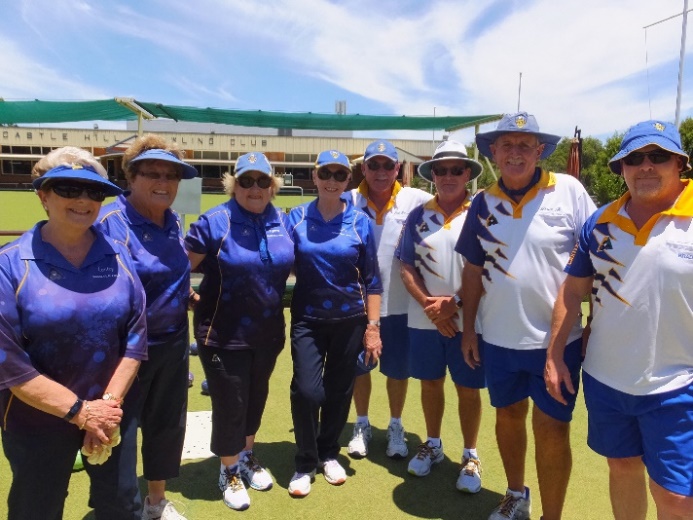 AVAILABLE SPONSORSHIP PACKAGESTo celebrate the 60th Anniversary the Club will be conducting a number of events throughout the year. See over for a calendar of events proposed.Each of these events will potentially attract bowlers throughout the Hills District to help us celebrate our anniversary and thereby also provide an opportunity for businesses such as yours to market their products and services. 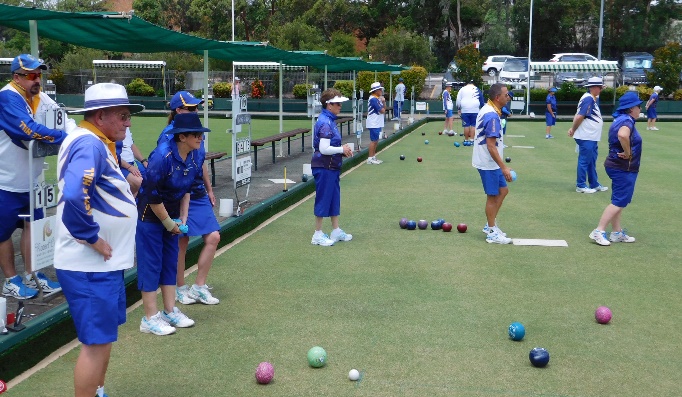 CONTACT DETAILSPlease contact Noel Benson, Director for more information regarding sponsorship opportunities available at Castle Hill Bowling Club.Phone:		0408 560 007	Email:		noel.benson1951@bigpond.comClub Contact DetailsPhone	(02) 9634 2192
Email:	gm@castlehillbc.com.auAddress	79 Castle Street. Castle Hill NSW 2154Website:	www.castlehillbc.com.au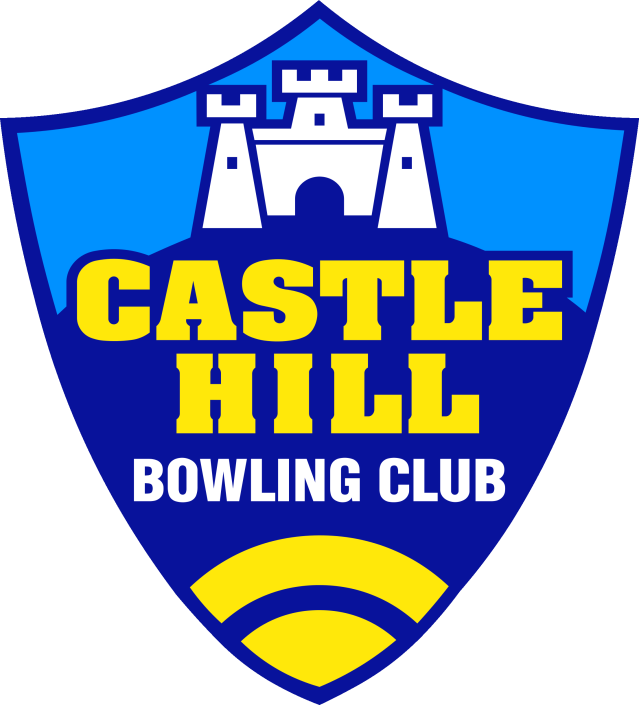 60th Anniversary 2020SponsorshipPackages